        Карта сокровищ Русского языка               4 А класс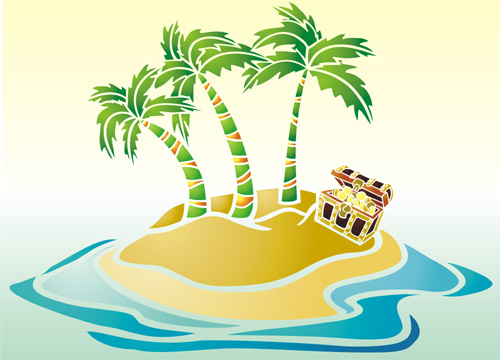 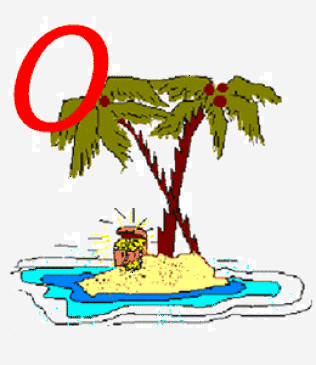 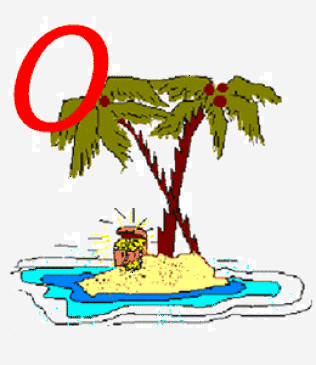 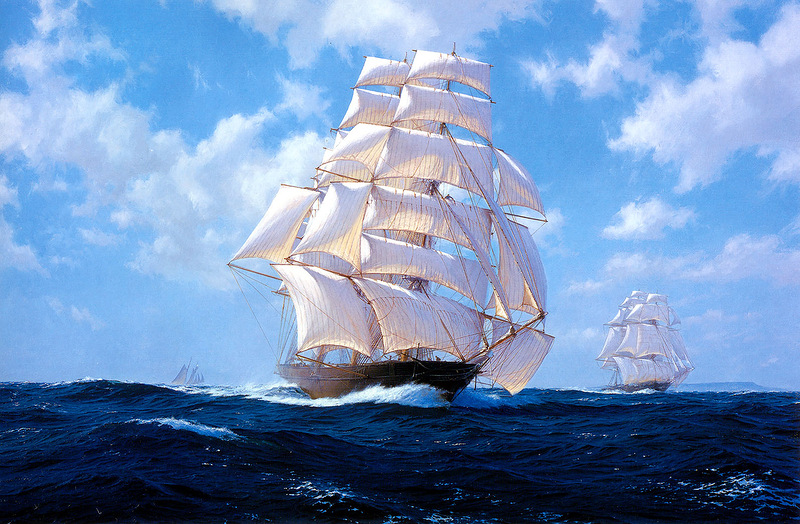 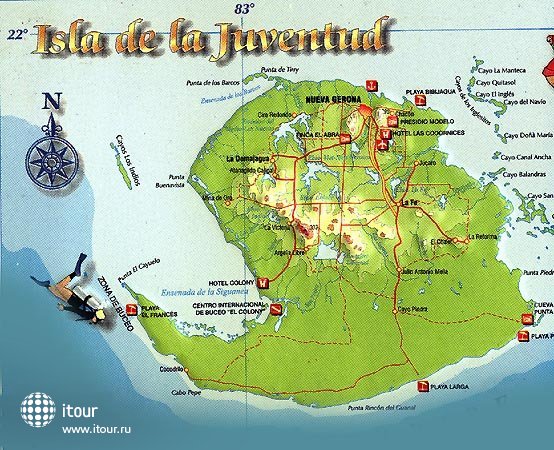 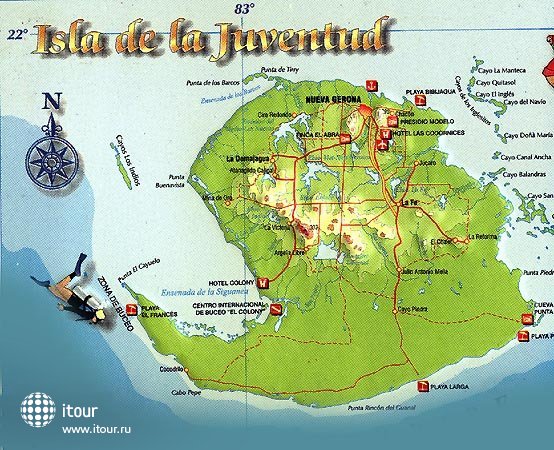 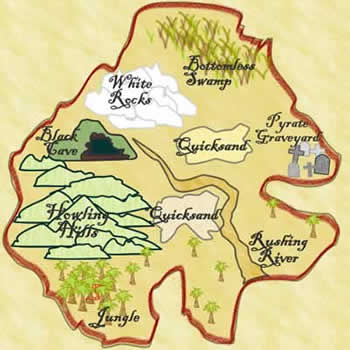 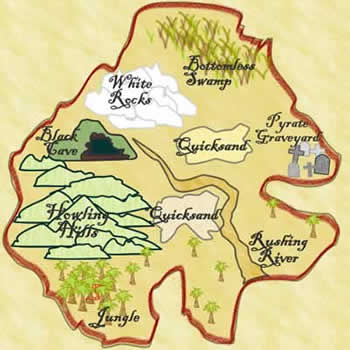 